ПРИЛОЖЕНИЕ № 3УТВЕРЖДЕНО 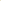 распоряжением администрации муниципального образования Ейский районот _________ №________ПОЛОЖЕНИЕ о проведении конкурса«Лучший молодежный бизнес-проект»1. Общие положения1.1. Настоящее Положение определяет порядок организации, проведения и подведения итогов Конкурса «Лучший молодёжный бизнес-проект» среди молодёжи от 14 до 25 лет (далее — Конкурс).1.2. Организатором Конкурса являются управление экономики, инвестиций и промышленности администрации муниципального образования Ейский район, управление образования администрации муниципального образования Ейский район, управление по делам молодёжи администрации муниципального образования Ейский район.2. Цели и задачи Конкурса2.1. Конкурс проводится в целях роста деловой активности и экономической самостоятельности молодёжи Ейского района, популяризации и стимулирования предпринимательской деятельности, формирования в Ейском районе среды молодых предпринимателей, а также в целях повышения инвестиционной привлекательности муниципального образования Ейский район, привлечения инвестиций в экономику района. 2.2. Задачи Конкурса:стимулирование молодёжи к участию в разработке и реализации инвестиционных бизнес - проектов в приоритетных для экономики Ейского района направлениях; развитие деловой активности молодых предпринимателей Ейского района; повышение знаний и профессиональных навыков молодёжи в вопросах предпринимательской деятельности; поддержка молодёжных инициатив по разработке и реализации инновационных, перспективных бизнес проектов, обеспечивающих положительное влияние на социально-экономическое развитие Ейского района.	23. Организация Конкурса3.1. Общее руководство проведением Конкурса осуществляет управление экономики, инвестиций и промышленности администрации муниципального образования Ейский район (далее — управление).3.2. В задачи управления входит:освещение информации об условиях, сроках, порядке проведения и организации Конкурса в средствах массовой информации; оказание содействия в привлечении участников Конкурса и проведении консультаций, «круглых столов», семинаров по разработке и презентации бизнес-проектов и индивидуальные консультации участников конкурса;представление в комиссию по проведению Конкурса «Лучший молодёжный бизнес-проект» и подведению его итогов (далее — комиссия) бизнес - проектов по мере их представления для участия в конкурсе; содействие в организации и проведении конкурса «Лучший молодёжный бизнес-проект».3.3. Состав комиссии утверждается организаторами Конкурса в соответствии с приложением №1 к настоящему Положению.3.4. В обязанности комиссии входит:рассмотрение бизнес-проектов, представленных на конкурс; оценка бизнес-проектов согласно критериям, указанным в пункте 7.1 настоящего Положения; определение победителя (победителей) Конкурса; объявление конкурса несостоявшимся, принятие иных решений, не противоречащих действующему законодательству Российской Федерации.4. Участники конкурса4.1. Участниками Конкурса могут стать молодые люди от 14 до 25 лет, имеющие бизнес-идеи, проживающие или обучающиеся в Ейском районе и представившие на Конкурс свои бизнес-проекты в номинациях согласно пункту 5.1 настоящего Положения.5. Порядок и этапы проведения Конкурса5.1. Конкурс проводится по следующим номинациям: производство; сельское хозяйство; курортная сфера; обслуживание населения; медицина; инновации в промышленности и строительстве.Участники разрабатывают инновационные проекты, направленные на модернизацию и социально-экономическое развитие Ейского района. 	35.2. Для участия в Конкурсе участник представляет копию документа, удостоверяющего личность, заявку на участие, бизнес-проект в соответствии с приложениями № 2, 3 к настоящему Положению.5.3. Каждый участник вправе подать только одну конкурсную заявку.5.4. 3аявки на участие в Конкурсе принимаются по адресу: г. Ейск,         ул. Свердлова, 106, каб. 26 (управление экономики, инвестиций и промышленности администрации муниципального образования Ейский район).6. Этапы проведения Конкурса6. 1. Этапы конкурса:1 этап — подготовительный. Подаётся заявка на участие в Конкурсе. Срок подачи — до 12.11.2018 г.2 этап — исполнительный. Создание бизнес-проекта.Конечная дата сдачи проектов и материалов — 16.11.2018 г.3 этап — отборочный. Выбираются победители среди представленных проектов. Награждение — 23.11.2018 г.6.2. Срок проведения 19.11.2018г. - 23.11.2018г.6.3. Условия Конкурса, информация о ходе Конкурса освещаются в средствах массовой информации и электронных СМИ Ейского района.7. Оценочные критерии Конкурса7.1. Обязательными критериями для участия бизнес - проекта в Конкурсе являются:актуальность бизнес-проекта; новизна, оригинальность идеи бизнес - проекта; инновационность бизнес-проекта; социально-экономическая значимость бизнес-проекта; сроки реализации и окупаемость бизнес- проекта; затраты, связанные с реализацией бизнес-проекта; рентабельность бизнес-проекта; ожидаемая эффективность бизнес-проекта; востребованность результатов реализации бизнес-проекта; рациональность составления бизнес-плана, его экономичность; 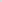 количество вновь создаваемых рабочих мест; планируемый объём налоговых отчислений в бюджеты всех уровней в результате реализации бизнес-проекта.7.2. Бизнес-проекты оцениваются комиссией по пятибалльной шкале по критериям, установленным в п. 7.1. настоящего Положения: по каждому из критериев присуждается от одного до пяти баллов,	47.3. Результаты оценки бизнес - проектов фиксируются каждым членом комиссии в экспертном листе согласно приложению № 4 к настоящему Положению.7.4. Победителями Конкурса считаются участники, конкурсные материалы которых набрали наибольшую сумму баллов. При равном количестве баллов решение о победителе Экспертная комиссия принимает дополнительным голосованием	простым 	большинством	голосов.7.5.По набранным баллам определяются 3 призовых места победителей Конкурса.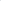 8. Экспертная комиссия Конкурса8.1. Экспертная комиссия Конкурса является коллегиальным органом, численность и состав которого утверждается организаторами конкурса.9. Награждение9.1. Всем участникам, работы которых приняты к участию в Конкурсе,вручаются почётные дипломы и поощрительные призы.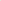 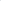 9.2. Победителям Конкурса вручаются дипломы первой, второй и третьейстепени соответственно и ценные призы.Исполняющий обязанности заместителя главы муниципального образования                                                    Н.А.Зубченко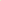 ПРИЛОЖЕНИЕ № 1к Положению о проведении конкурса «Лучший молодежный бизнес проект»СОСТАВКомиссии по проведению конкурса«Лучший молодежный бизнес-проект»Члены комиссии:Исполняющий обязанности заместителя главы муниципального образования                                                   Н.А.ЗубченкоПРИЛОЖЕНИЕ № 2к Положению о проведении конкурса «Лучший молодежный бизнес проект»ЗАЯВКАна участие в конкурсе«Лучший молодежный бизнес проект»1.Фамилия, имя, отчество участника _____________________________________2.Возраст (полных лет) ________________________________________________3.Учащийся (указать учебное заведение) _________________________________4.Контактный телефон (мобильный) _____________________________________5.Дата заполнения ____________________________________________________Исполняющий обязанности заместителяглавы муниципального образования                                                    Н.А.ЗубченкоПРИЛОЖЕНИЕ № 3к Положению о проведении конкурса «Лучший молодежный бизнес проект»Описание проекта для участия в конкурсе«Лучший молодежный бизнес-проект»1. Наименование проекта2. Описание проекта:2.1. Аннотация2.2. Направление деятельности2.3. Конкурентные преимущества3. Стадия разработки проекта4. Планируемый объем инвестиций5. Показатели экономической и	бюджетной	эффективности реализации проекта.Исполняющий обязанности заместителяглавы муниципального образования                                                    Н.А.ЗубченкоПРИЛОЖЕНИЕ № 4к Положению о проведении конкурса «Лучший молодежный бизнес проект»ЭКСПЕРТНЫЙ ЛИСТоценки бизнес-проектапо бизнес – проекту ___________________________________________(наименование бизнес-проекта, Ф.И.О. участника конкурса)Примечания эксперта (при наличии):Члены комиссии _____________           _______________          _____________                              (дата)                                               (Ф.И.О.)                                              (роспись)10Члены комиссии _____________           _______________          _____________                              (дата)                                               (Ф.И.О.)                                              (роспись)Члены комиссии _____________           _______________          _____________                                (дата)                                               (Ф.И.О.)                                              (роспись)Исполняющий обязанности заместителяглавы муниципального образования                                                    Н.А.ЗубченкоЗубченкоНаталья Анатольевна-исполняющий обязанности заместителя главы муниципального образования Ейский район, председатель комиссии;ИвченкоНаталья Николаевна-заведующий сектором инвестиций и промышленности управления экономики, инвестиций и промышленности администрации муниципального образования Ейский район, заместитель председателя комиссии;ВивчарОлег Григорьевич-ведущий специалист сектора инвестиций ипромышленности управления экономики, инвестиций и промышленности администрации муниципального образования Ейский район, секретарь комиссии.ДорошенкоВалерий Аркадьевич-директор ГБПОУ «Ейский медицинскийколледж» (по согласованию);Колесников Игорь Михайлович-депутат Совета муниципального образования Ейский район (по согласованию);КудиноваТатьяна Сергеевна-начальник управления образованиемадминистрации муниципального образования Ейский район;НедашковскийАлексей Геннадьевич-начальник управления по делам молодежиадминистрации муниципального образования Ейский район;ПодставкаПётр Михайлович-председатель Союза Ейской межрайонной6торгово-промышленной палаты(по согласованию);РечестерАлександр Эмильевич-депутат Совета муниципального образования Ейский район (по согласованию);РудыхСергей Николаевич-председатель Молодежного Совета (Клуба) АККОР (по согласованию);ШулешоваЛючия Олеговна-учредитель ООО «ЖК на Красной» (по согласованию).№ п/пНаименование критериевОценка в баллах (от 1 до 5)1Актуальность бизнес-проекта2Новизна, оригинальность идеи бизнес - проекта3Инновационность бизнес-проекта4Социально-экономическая значимость бизнес-проекта5Сроки реализации и окупаемость бизнес- проекта6Затраты, связанные с реализацией бизнес-проекта7Рентабельность бизнес- проекта8Ожидаемая эффективность бизнес-проекта9Востребованность результатов реализациибизнес-проекта10Рациональность составления бизнес-плана, его экономичность11Количество создаваемых рабочих мест12Планируемый объём налоговых отчислений в бюджеты всех уровней в результате реализации бизнес-проекта